Anexo IÁREAS TEMÁTICAS: Comunicação;			2. Cultura;3. Direitos humanos e justiça;			4. Economia e administração;5. Educação;					6. Meio ambiente;7. Saúde;						8. Tecnologia e produção;9. Trabalho.LINHAS DE EXTENSÃO:1) Alfabetização, leitura e escrita; 2) Artes cênicas; 3) Artes integradas; 4) Artes Plásticas; 5) Artes visuais; 6) Comunicação estratégica; 7) Desenvolvimento de produtos; 8) Desenvolvimento regional; 9) Desenvolvimento rural e questões agrárias; 10) Desenvolvimento tecnológico; 11) Desenvolvimento urbano; 12) Direitos individuais e coletivos; 13 Educação profissional; 14) Empreendedorismo; 15) Emprego e renda; 16) Endemias e epidemias; 16) Divulgação científica e tecnológica; 17) Esporte e Lazer; 18) Estilismo; 19) Fármacos e medicamentos; 20) Formação de professores; 21) Gestão do trabalho urbano e rural; 22) Gestão informacional; 23) Gestão institucional; 24) Gestão informacional; 25) Gestão pública; 26) Grupos sociais vulneráveis; 27) Infância e adolescência; 28) Inovação tecnológica; 29) Jornalismo; 30) Jovens e adultos; 31) Línguas estrangeiras; 32) Metodologias e estratégias de ensino/aprendizagem; 33) Mídia-arte; 34) Mídias; 35) Música; 36) Organização da sociedade e movimentos sociais; 37) Patrimônio cultural, histórico e natural; 38) Pessoas com deficiências, incapacidades e necessidades especiais; 39) Propriedade intelectual e patentes; 40) Questões ambientais; 41) Recursos hídricos; 42) Recursos sólidos; 43) Saúde animal; 44) Saúde da família; 45) Saúde e proteção  no trabalho; 46) Saúde humana; 47) Segurança alimentar e nutrição; 48) Segurança pública e defesa social; 49) Tecnologia da informação; 50) Terceira idade; 51) Turismo; 52) Uso de drogas e dependência química; e 53) Desenvolvimento humano.Anexo II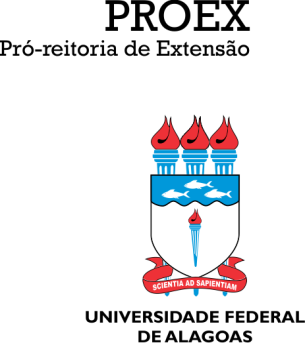 UNIVERSIDADE FEDERAL DE ALAGOASPRÓ-RETORIA DE EXTENSÃO – PROEXCOORDENAÇÃO DE ASSUNTOS CULTURAIS – CACPLANO DE ATIVIDADES DO BOLSISTA DE EXTENSÃOI – IDENTIFICAÇÃOBolsista: ________________________________________________________________ Curso: ______________________________ Matrícula: __________________________ Instituto: ____________________________ Campus: ___________________________ Endereço: [Informe o endereço completo, bairro, cidade, CEP] _____________________ ________________________________________________________________________ Complemento: ___________________________________________________________ Telefones: Fixo: (___) _______________ Celular: _______________ / ______________ E-mail: _______________________________ / _________________________________ Unidade/Curso: __________________________________________________________ Dirigente (a) da Unidade ou coordenador do Curso: ____________________________ ________________________________________________________________________ Servidor (a) orientador (a): _________________________________________________ Telefone/Ramal (Unidade ou Equipamento): (___) _____________________________INTRODUÇÃO(Breve texto sobre as atividades a serem desenvolvidas no programa/projeto de extensão acerca da realidade na qual estão inseridas relacionando com o objetivo do plano de atividades do bolsista).JUSTIFICATIVA(Breve texto sobre as razões que motivam a requerer bolsista para desenvolver as atividades na unidade/subunidade, e porque esta atividade é importante para a formação dos estudantes e para a sociedade alagoana).OBJETIVOS(Descrever o que se pretende alcançar com as atividades a serem desenvolvidas pelo bolsista).ATIVIDADES A SEREM DESENVOLVIDAS(Descrever as atividades a serem desenvolvidas pelo bolsista na unidade/subunidade, principalmente, com foco naquelas que estejam articuladas com sua área de formação).____________, AL, _____/_____/______.AssinaturasBolsista
[Nome do Bolsista]
Coordenador de Extensão da Unidade/Equipamentos[Nome e carimbo]Coordenador (a) do Projeto[Nome e carimbo]Anexo IIIUNIVERSIDADE FEDERAL DE ALAGOASPRO-REITORIA DE EXTENSÃO– PROEXCOORDENAÇÃO DE ASSUNTOS CULTURAIS – CACROTEIRO PARA ELABORAÇÃO DE PROJETOS DE EXTENSÃOFormulário de Projeto de ExtensãoEste formulário será utilizado para apresentação de projeto de extensão, com o objetivo de desenvolvimento das ações de extensão e cultura na instituição. O projeto deverá ser escrito em letra Arial, tamanho 12, espaçamento simples e margens 2 cm.1- IDENTIFICAÇÃORESUMO DO PROJETO2. Introdução2.1. Caracterização da ProblemáticaExplicar a motivação da realização do trabalho, no contexto da comunidade envolvida. 2.2. Caracterização da Região onde será desenvolvido o projetoExplicitar claramente os principais aspectos econômicos, sociais e culturais.2.3. Justificativa do ProjetoFaça uma síntese do conhecimento teórico, sustentado por referências bibliográficas, evidências empíricas (se houver) e seu impacto pedagógico no perfil de formação profissional dos envolvidos.3. Objetivos3.1. Objetivo Geral do TrabalhoMostre o que se espera que seja alcançado no longo prazo, com a ajuda deste projeto, mesmo que tal objetivo dependa, também, de outras iniciativas da instituição. 3.2. Objetivos Específicos e Cronograma de TrabalhoExplicite as metas que se espera atingir como resultado direto da implantação deste projeto. 4. METODOLOGIA- Do projeto: procedimentos gerais, dinâmica do projeto, sujeitos envolvidos, comunidade de referência, local de realização, materiais utilizados entre outras informações que indiquem claramente como o projeto ocorrerá; indicação do número estimado de pessoas da comunidade beneficiada a partir da ação e;- Metodologias específicas: para as ações propriamente ditas. ex: no caso de ações no âmbito do ensino, a metodologia de ensino adotada etc.5. Acompanhamento e avaliaçãoDefinir o instrumento avaliativo para acompanhamento das ações, no qual deve estar inserido os aspectos previstos pelos indicadores que serão observados e registrados sistematicamente durante a realização do projeto. Esse instrumento deve ser compatível e coerente com a natureza da proposta. Os indicadores sugeridos devem ser detalhados a partir das características das ações desenvolvidas pelos projetos. Esse aspecto é de extrema relevância para a elaboração do relatório final. Indicadores: a) carga horária total do projeto (incluindo todas as ações); b) número de participantes (com direito a certificado), ou seja, alcance do trabalho (indicador quantitativo – número de envolvidos); c) número de alunos de graduação envolvidos no projeto; d) quantidade de áreas (interdisciplinaridade - áreas de conhecimentos mobilizados nas ações) do projeto (quantitativo/qualitativo); e) alcance territorial (qualitativo); f) relevância para a formação dos estudantes envolvidos (qualitativo); g) relevância para a comunidade (qualitativo), indicando se desenvolvido em escolas públicas ou em comunidades vulneráveis; h) impacto social (nível de resolução da problemática – quantitativo/qualitativo); i) produtos da ação (quantitativo/qualitativo). 7. PRODUTOS ESPERADOS Descrever os produtos que podem ser produzidos a partir das ações propostas. Verificar a lista de produtos anexa ao edital.8. CRONOGRAMA DE EXECUÇÃOIdentifique, para cada ação, em que mês ou meses ela ocorrerá.(Modelo)9. Plano de ATIVIDADE (bolsista) DE ACORDO COM O MODELO EM ANEXO.10. REFERÊNCIAS11. ANEXOSColocar as informações adicionais não contempladas no corpo do projeto e consideradas importantes para compreensão do contexto ou do problema.- Imagens, fotografias, folders, cartazes, entre outros.AssinaturasCoordenador de Extensão da Unidade/Equipamentos[Nome e carimbo]Coordenador (a) do Projeto[Nome e carimbo]Anexo IVOBS: Ressaltamos a importância do registro no sistema dos produtos gerados pela extensão para que fiquem registrados e componham o relatório anual de gestão.Anexo VORIENTAÇÕES PARA CADASTRAMENTO NO SIGAA Alguns itens são de preenchimento obrigatório e devem seguir o padrão definido pela CAC/PROEX. Por favor, atentar e preencher de acordo com as orientações a seguir:Tipo de ação: ProjetoPeríodo de realização: 15 de agosto de 2016 a 15 de agosto de 2017Formas de financiamento: Marcar o item Financiado pela Ufal e logo abaixo clicar em Edital Programa de Iniciação Artística - Proinart-Ufal 2016l Orçamento: não se aplicaAnexar arquivos: não se aplicaTítulo do projeto:Coordenador do projeto:E-mail/Telefone/Unidade de origem:Colaboradores:E-mail/Telefone/Unidade de origem:Alunos envolvidos:E-mail/Telefone/Unidade de origem:Local onde vai ser desenvolvido (comunidade):O resumo deverá limitar-se a 300 palavras, no máximo, contendo o problema e sua relevância, o público envolvido, os objetivos, a metodologia a ser utilizada. Objetivo Meta – Mês/ano (quantificar)Objetivo 1: Objetivo 2: ....Objetivo 5: AtividadesMesesMesesMesesMesesMesesMesesMesesMesesMesesMesesMesesMesesAtividades123456789101112IXXIIXXXXXIIIXXXXXXIVXXXXVX...Lista de Tipo de Produto:Lista de Tipo de Produto:Lista de Tipo de Produto:CartilhaManualFacículoLivroAnaisCapítulo de livroArtigoComunicaçãoManualJornalRevistaRelatório técnicoProduto audiovisual - DVDProduto audiovisual - CDProduto audiovisual - vídeoProduto audiovisual - filmeProduto audiovisual - outrosPrograma de rádioPrograma de TVAplicativo para computadorJogo educativoProduto artísticoOutros